ESCOLA _________________________________DATA:_____/_____/_____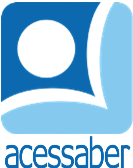 PROF:_______________________________________TURMA:___________NOME:________________________________________________________PROBLEMAS DE ADIÇÃO E SUBTRAÇÃOAna tem 12 lápis de cor e sua prima lhe deu mais 2 de presente. Quantos lápis ela tem agora?R: Fernando tem 11 gatos e Letícia tem 24 gatos. Quantos gatos Letícia tem a mais do que Fernando? R: Sandy tinha 126 peixes de estimação e comprou 16 peixes novos. Quantos peixes ela tem agora? R: No início do ano, o cabelo de Rafaela tinha 30 centímetros de comprimento. Em dezembro seu cabelo já media 65 centímetros. Quantos centímetros o cabelo dela cresceu durante o ano?R: O aquário tem muitos tanques de peixes. Eles compraram mais 18 peixes e agora o aquário tem 149 peixes. Quantos peixes o aquário tinha inicialmente? R: Roberto passa 2 cartas para Ashley e compra 5 cartas para si. Sabendo que inicialmente cada jogador recebeu 6 cartas, quantas cartas ele tem agora? R: 